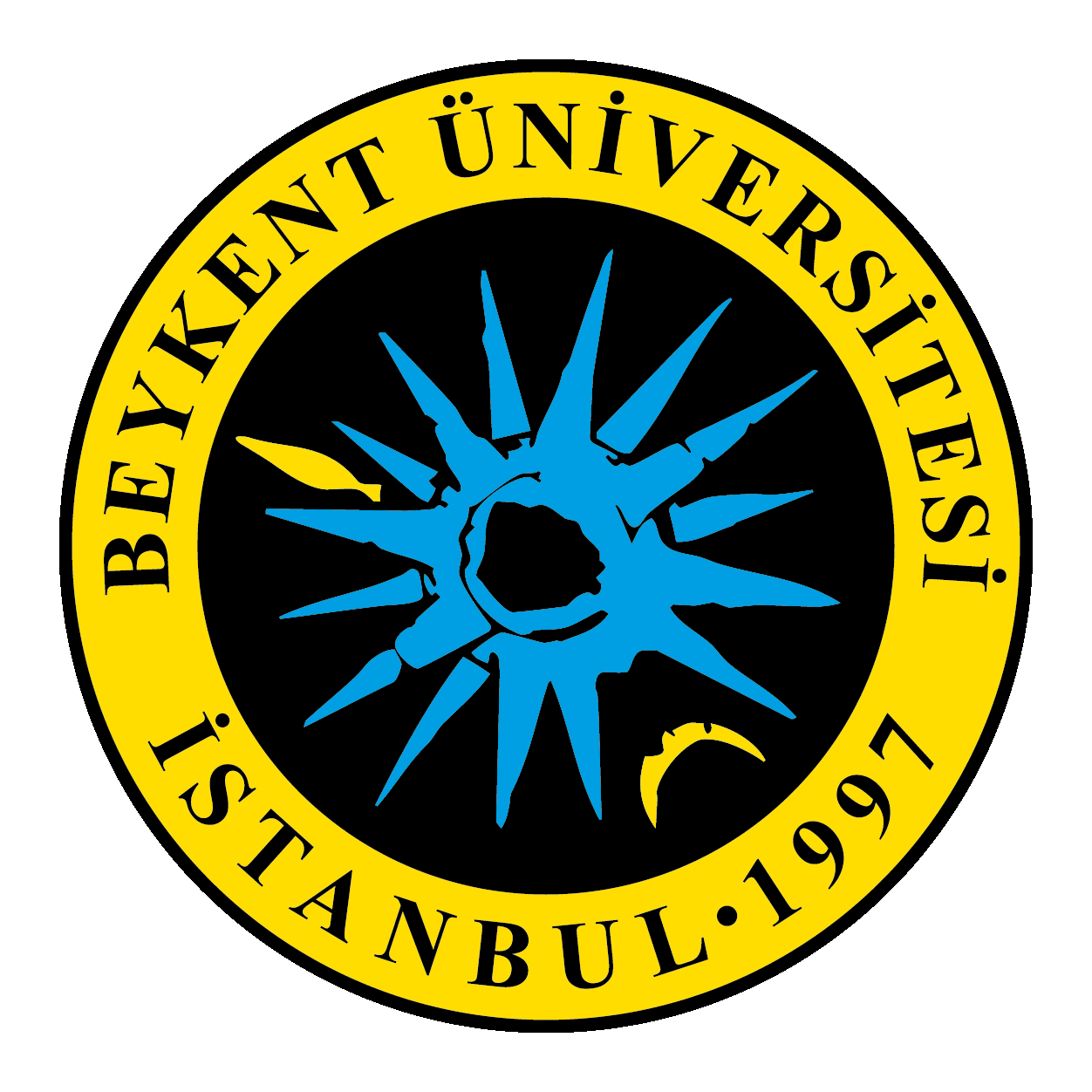 BİRİM FİYAT TEKLİF CETVELİİhale kayıt numarası: 2022/0027*Bu standart form ihale dokümanına eklenmeden önce ihale kayıt numarası idare tarafından doldurulacaktır.*Kısmi teklif verilemez.Adı ve SOYADI/Ticaret UnvanıKaşe ve İmza1 Bu sütun idarece hazırlanacaktır. 2  Bu sütun isteklilerce doldurulacaktır. 3Teklif vermeye yetkili kişi tarafından her sayfası ad ve soyadı/ticaret unvanı yazılarak imzalanacaktır. A1A1A1A1B2B2B2Sıra Noİş Kaleminin Adı ve Kısa Açıklaması 6BirimiMiktarıPoz NoTeklif Edilen4 Birim FiyatTutarı1Lama ve profil demirlerden çeşitli demir işleri yapılması ve yerine konulması ( 80 X 80 X 5 mm ve 50 x 80 x 3 mm antipaslı )kg  10.764,53 15.550.12022Her renk, boyut, şekil ve desende fileli (file üzerine dizilmiş) doğal taş mozaikler (derzsiz - patlatma yüzeyli) ile derzsiz duvar ve cephe kaplaması yapılması.m²         31,48 15.445.1003 3MİNERAL DOLGULU KOMPOZİT ALÜMİNYUM LEVHALAR İLE CEPHE KAPLAMASI YAPILMASI (Isı Yalıtımsız)m²         57,40 77.105.10014Eğimli çatılarda, çatı örtüsü altına ve cephelere, Su buharına geçişine açık nem bariyeri örtüsü yapılması.(duvarlar ve tavanlar)m²       390,24 15.330.1003512mm elyaf takviyeli çimentodan yapılmış düz levha ( DIŞ kaplama ) malzeme ve işçiliği (fibercement)m²         92,30 10.240.8104 malzeme ve işçiliği612mm elyaf takviyeli çimentodan yapılmış düz levha ( iç kaplama ) malzeme ve işçiliği (boardex)m²       287,41 10.240.8104 malzeme ve işçiliği7Karkası yapılmış döşeme üstüne16mm çim.yonga levhayla karkas döşeme kaplamasım²       943,68 21.267/1   (10.240.8055 )810 cm kalınlıkta taşyünü levhalar (taşyünü - 150 kg/m3 yoğunlukta-yüklenebilen) ile yatayda (geleneksel gezilebilir teras çatı vb.) ısı yalıtımı yapılması (DUVARDA-DİKEYDE)m²       241,34 15.340.1206910 cm kalınlıkta taşyünü levhalar (taşyünü - 150 kg/m3 yoğunlukta-yüklenebilen) ile yatayda (geleneksel gezilebilir teras çatı vb.) ısı yalıtımı yapılması (YATAYDA)m²       292,28 15.340.1206105 cm kalınlıkta yüzeyi pürüzlü veya pürüzlü kanallı extrüde polistren levhalar (eps - 200 kpa basınç dayanımlı) ile dış duvarlarda dıştan ısı yalıtımı ve üzerine ısı yalıtım sıvası yapılması (mantolama)m²       123,78 15.335.100311Üst ve alt kiremit (alaturka) ile çatı örtüsü yapılması (Sızdırmazlık Sınıfı: Grup 1) (150 donma-çözülme çevrimine dayanıklı) (3 Latalı sistem)m²       471,84 15.305.100112Mevcut mertekler Çatı üzerine osb/3 kaplama yapılması (18 mm.)m²       943,68 15.300.1006136 cm kalınlıkta taşyünü levhalar (taşyünü - 150 kg/m3 yoğunlukta-yüklenebilen) ile yatayda (geleneksel gezilebilir teras çatı vb.) ısı yalıtımı yapılmasım²       471,84 15.340.12041412 nolu çinkodan yağmur oluğu yapılması (yaprak dolmasını engelleyen fileli)metre         84,00 15.310.11031512.nolu çinkodan ø 100 mm düşey yağmurborusu yapma (yaprak tutuculu)metre         38,50 15.310.100316Çıplak beton, ince sıva, alçı sıvalı vb. yüzeylere saten alçı kaplama yapılmasım²       212,13 15.280.100617Saten alçılı ve alçıpanel yüzeylere astar uygulanarak iki kat su bazlı mat boya yapılması (iç cephe)m²       212,13 15.540.121618 60 x 60 cm anma ebatlarında, rektifiyeli, her türlü renk, desen ve yüzey özelliğinde, ı.kalite, mat, sırsız porselen karo ile 3 mm derz aralıklı döşeme kaplaması yapılması (karo yapıştırıcısı ile)m²       151,78 15.390.100819 60 x 60 cm anma ebatlarında, rektifiyeli, her türlü renk, desen ve yüzey özelliğinde, ı.kalite, mat, sırsız porselen karo ile 3 mm derz aralıklı döşeme kaplaması yapılması (karo yapıştırıcısı ile)m²         11,12 15.390.100820 (20 x 60 cm) veya (30 x 60 cm) veya (33 x 60 cm) anma ebatlarında, her türlü desen ve yüzey özelliğinde, ı.kalite, renkli seramik duvar karoları ile 3 mm derz aralıklı duvar kaplaması yapılması (karo yapıştırıcısı ile)m²       181,40 15.380.10562160*60 cm ebadında 0.70 mm kalınlığında min.20 mikron elektrostatik toz boyalı (polyester esaslı) delikli alüminyum plakadan (en az 3000 serisi) oturmalı sistem asma tavan yapılması (metal asma tavan)m²         62,81 15.535.10022212 MM COMPACT LAMİNANAT BÖLME PANOSU VE KAPI YAPILMASIm²         87,30 77.130.1018 23WC TEZGAH KÜÇÜK (SOLİD AKRİLİK)m²           6,20 77.190.109524Antrasit renkli ısı yalıtımlı alüminyum doğrama imalatı yapılması ve yerine konulmasıkg       523,20 15.460.100625Pvc ve alüminyum doğramaya profil ile 5+5 mm kalınlıkta 16 mm ara boşluklu çift camlı pencere ünitesi takılmasım²         71,95 15.470.101526Tip ahşap mutfak tezgah dolabı m²           9,30 15.520.100227Antrasit renkli ısı yalıtımlı alüminyum doğrama imalatı yapılması ve yerine konulmasıkg       148,32 15.460.100628Laminat kaplamalı, iki yüzü odun lifinden yapılmış levhalarla (mdf) presli, kraft dolgulu iç kapı kanadı yapılması, yerine takılmasım²         20,01 15.510.110329Gömme iç kapı kilidi (dar tip)adet         47,00 10.400.200230 Gömme makaralı silindirli iç ve dış kapı kilidi (dar tip)adet         47,00 10.400.200631alüminyum kapı kolu adet         94,00 77.145.100832alüminyum menteşeadet       141,00 P-130/bTOPLAM TUTAR  (K.D.V Hariç)TOPLAM TUTAR  (K.D.V Hariç)TOPLAM TUTAR  (K.D.V Hariç)TOPLAM TUTAR  (K.D.V Hariç)TOPLAM TUTAR  (K.D.V Hariç)